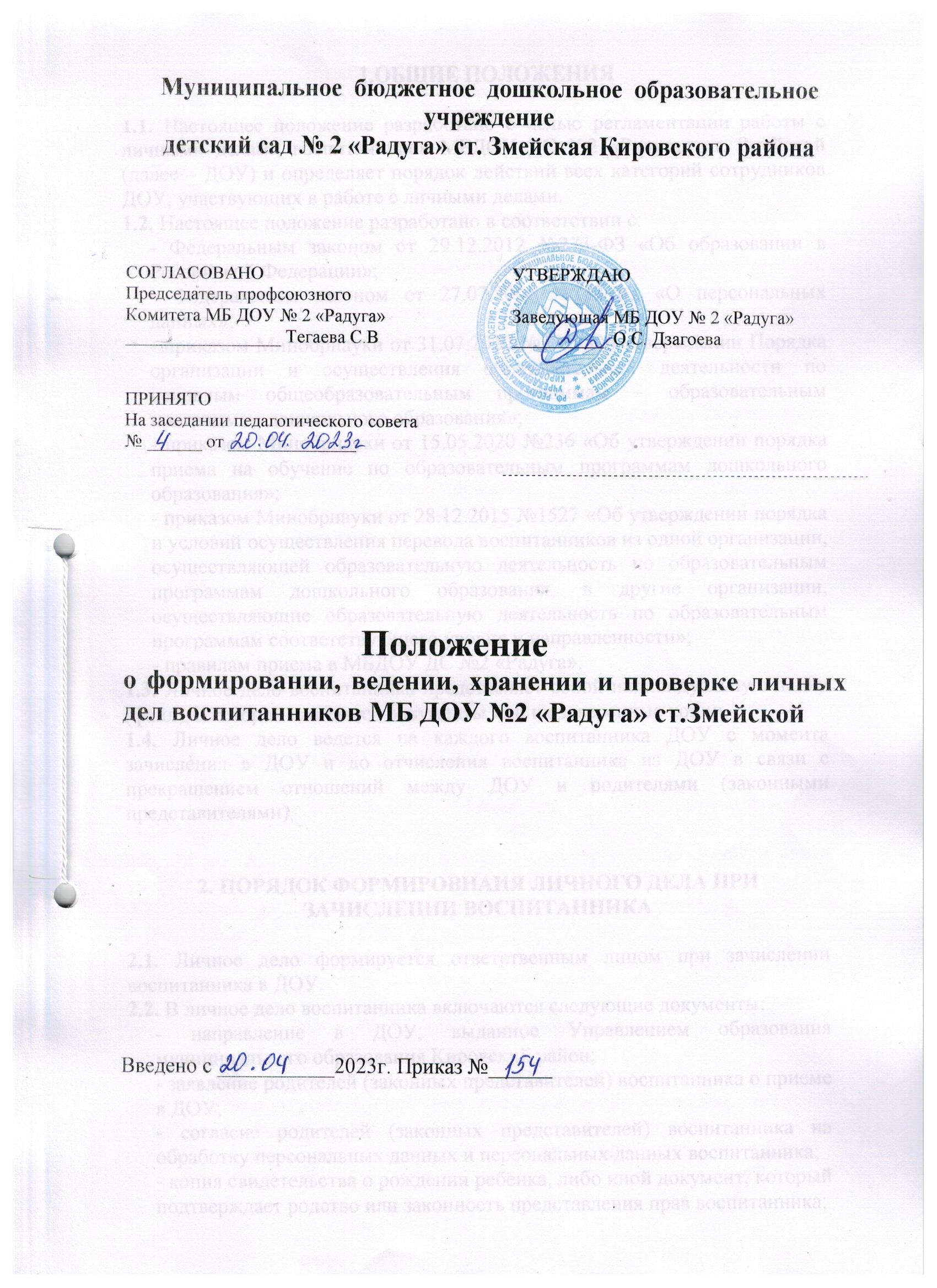 Муниципальное  бюджетное  дошкольное  образовательное  учреждение детский сад № 2 «Радуга» ст. Змейская Кировского района                          Положениео формировании, ведении, хранении и проверке личных дел воспитанников МБ ДОУ №2 «Радуга» ст.ЗмейскойВведено с ___________2023г. Приказ №______1.ОБЩИЕ ПОЛОЖЕНИЯ1.1. Настоящее положение разработано с целью регламентации работы с личными делами воспитанников МБДОУ ДС №2 «Радуга» ст. Змейской (далее – ДОУ) и определяет порядок действий всех категорий сотрудников ДОУ, участвующих в работе с личными делами.1.2. Настоящее положение разработано в соответствии с:- Федеральным законом от 29.12.2012 №273-ФЗ «Об образовании в Российской Федерации»;- Федеральным законом от 27.07.2006 №152-ФЗ «О персональных данных»;- приказом Минобрнауки от 31.07.2020 №373 «Об утверждении Порядка организации и осуществления образовательной деятельности по основным общеобразовательным программам – образовательным программам дошкольного образования»;- приказом Минобрнауки от 15.05.2020 №236 «Об утверждении порядка приема на обучение по образовательным программам дошкольного образования»;- приказом Минобрнауки от 28.12.2015 №1527 «Об утверждении порядка и условий осуществления перевода воспитанников из одной организации, осуществляющей образовательную деятельность по образовательным программам дошкольного образования, в другие организации, осуществляющие образовательную деятельность по образовательным программам соответствующего уровня и направленности»;- правилам приема в МБДОУ ДС №2 «Радуга».1.3. Личное дело воспитанника представляет собой индивидуальную папку (файл), в которой находятся документы или их заверенные копии.1.4. Личное дело ведется на каждого воспитанника ДОУ с момента зачисления в ДОУ и до отчисления воспитанника из ДОУ в связи с прекращением отношений между ДОУ и родителями (законными представителями)2. ПОРЯДОК ФОРМИРОВНАИЯ ЛИЧНОГО ДЕЛА ПРИ ЗАЧИСЛЕНИИ ВОСПИТАННИКА2.1. Личное дело формируется ответственным лицом при зачислении воспитанника в ДОУ.2.2. В личное дело воспитанника включаются следующие документы:- направление в ДОУ, выданное Управлением образования муниципального образования Кировский район;- заявление родителей (законных представителей) воспитанника о приеме в ДОУ;- согласие родителей (законных представителей) воспитанника на обработку персональных данных и персональных данных воспитанника;                                                1- копия свидетельства о рождении ребенка, либо иной документ, который подтверждает родство или законность представления прав воспитанника;- копия свидетельства о регистрации воспитанника по месту жительства (пребывания) на закрепленной территории – для детей, проживающих на закрепленной территории;- копия документа, подтверждающего право заявителя на пребывание в Российской Федерации – для иностранных граждан или лиц без гражданства;- копия медицинского заключения – для детей, которые поступают в детский сад впервые;-согласие родителей (законных представителей) на обучение по адаптированной образовательной программе дошкольного образования на основании заключения психолого-медико-педагогической комиссии – для детей с ограниченными возможностями здоровья (ОВЗ);- приказ о приеме на обучение по образовательной программе дошкольного образования;- договор об образовании по образовательным программам дошкольного образования между ДОУ и родителями (законными представителями) воспитанника;-иные документы, представленные родителями (законными представителями) воспитанника по собственной инициативе. Перечень документов, представленных родителями (законными представителями) воспитанника дополнительно, вносятся ими собственноручно в заявление о приеме в ДОУ.2.3. Родители представляют оригиналы документов для снятия копий. Если они на иностранном языке – то вместе с нотариально заверенным переводом.2.4. Копии документов заверяются подписью заведующего и печатью ДОУ3. ПОРЯДОК ВЕДЕНИЯ И ХРАНЕНИЯ ЛИЧНЫХ ДЕЛ3.1. Формирование личного дела воспитанника осуществляет ответственное лицо.3.2. Личное дело должно иметь номер, соответствующий номеру в книге учета заявлений о приеме воспитанников (приложение 1).3.3. Личное дело должно содержать внутреннюю опись документов (приложение 2).3.4. Записи в личном деле необходимо вести четко, аккуратно, фиолетовой (синей) пастой.3.5. Общие сведения о воспитаннике корректируются по мере изменения данных. В течение учебного года в личное дело воспитанника могут дополнительно добавляться документы (их копии);- дополнительное соглашение к договору на обучение;- заявление родителей (законных представителей) ребенка о приеме на обучение по дополнительным образовательным программам;                                                     2- договор на оказание платных дополнительных образовательных услуг.3.6. Личные дела воспитанников каждой группы формируются в одну папку. В папку вкладывается список группы в алфавитном порядке с указанием номера личного дела.3.7. Личные дела располагаются в папке в алфавитном порядке.3.8. Папки с личными делами хранятся в кабинете у делопроизводителя ДОУ.3.9. Выдача личных дел воспитателям (или ответственному лицу) для работы осуществляется заведующим ДОУ.4. ПОРЯДОК ХРАНЕНИЯ ЛИЧНЫХ ДЕЛ ВОСПИТАННИКОВ ПРИ ВЫБЫТИИ ИЗ ДОУ4.1. При выбытии воспитанника из ДОУ личное дело может быть выдано родителям (законным представителям) по их заявлению. Выдача личного дела родителям (законным представителям) осуществляется заведующим ДОУ после издания приказа об отчислении.4.2. При выдаче личного дела заведующий ДОУ делает отметку о выдаче личного дела в книге учета движения детей.4.3. Личные дела воспитанников, завершивших дошкольное образование, а также личные дела, не затребованные родителями (законными представителями) воспитанников оформляются в архив ДОУ.4.4. Личное дело воспитанника хранится в архиве ДОУ три года со дня отчисления воспитанника из ДОУ, после уничтожается путем сжигания.5. ПОРЯДОК ПРОВЕРКИ ЛИЧНЫХ ДЕЛ5.1. Контроль за состоянием личных дел осуществляется заведующим ДОУ.5.2. Проверка личных дел воспитанников проходит в начале учебного года. В необходимых случаях проверка осуществляется внепланово, оперативно.5.3. Цели и объект контроля – правильность оформления личных дел воспитанников ДОУ.5.4. По итогам проверки составляется справка с указанием замечаний (при наличии замечаний).                                                   3Приложение 1ОбразецОформления титульного листа личного дела воспитанника Муниципального бюджетного дошкольного образовательного учреждения детского сада общеразвивающего вида №5 г. Ардона РСО-АланияЛИЧНОЕ ДЕЛО №13-15_______________________Иванова Ивана Ивановича_________________(Ф.И.О. ребенка)________________________01 января 2019 года рождения______________(дата рождения ребенка)Мать _____Иванова Ольга Петровна___    контактный телефон: ___47-47-47_                                        (Ф.И.О.)Отец _____Иванов Иван Федорович____   контактный телефон: ___47-47-47_                                        (Ф.И.О.)Приложение 2ОПИСЬ документов, имеющихся в личном деле воспитанника__________________________Иванова Ивана Ивановича________________(Ф.И.О. ребенка)Личное дело сформировано:   ________________________________                                                                                                               (Ф.И.О., должность)____________     ________________________________________                  (дата)                                                                                    (подпись)СОГЛАСОВАНОПредседатель профсоюзного Комитета МБ ДОУ № 2 «Радуга»_________________ Тегаева С.ВПРИНЯТОНа заседании педагогического совета№ ______ от ______________УТВЕРЖДАЮ Заведующая МБ ДОУ № 2 «Радуга»__________  О.С. Дзагоева№ п/пНаименование документаДата включения документа в личное делоКоличество листовДата изъятия документаКем изъят документ, по какой причине1Направление в ДОУ2Заявление о приеме в ДОУ3Согласие родителей на обработку их персональных данных и персональных данных 4Копия свидетельства о рождении ребенка5Копия свидетельства о регистрации по месту жительства 6Договор об образовании по образовательным программам дошколь-ного образования7 Приказ о приеме на обучение по образовательной программе дошкольного образования8СНИЛС,мед.страховое свидетельство ребенка9Копия медицинского заключения 10Рекомендации психолого-медико-педагогической комиссиидля обучения ребенка с ОВЗ основной образовательной программе11Согласие родителей обучения ребенка с ОВЗ основной образовательной программе